Zwierzęta żyjące na pustyni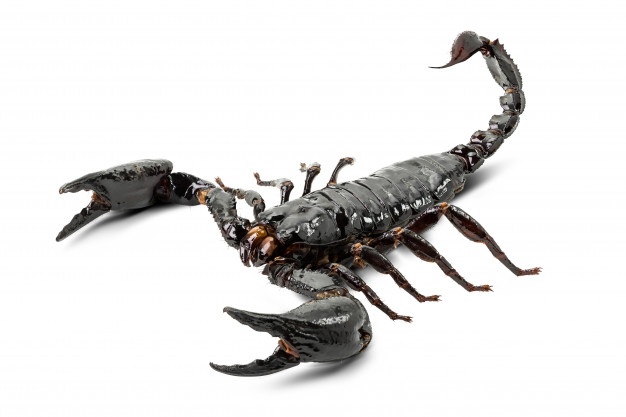 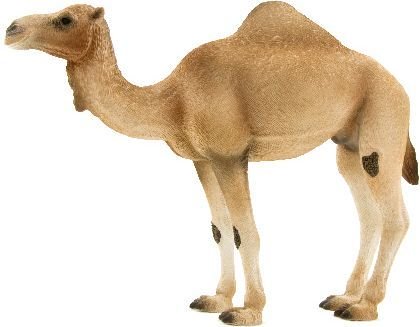 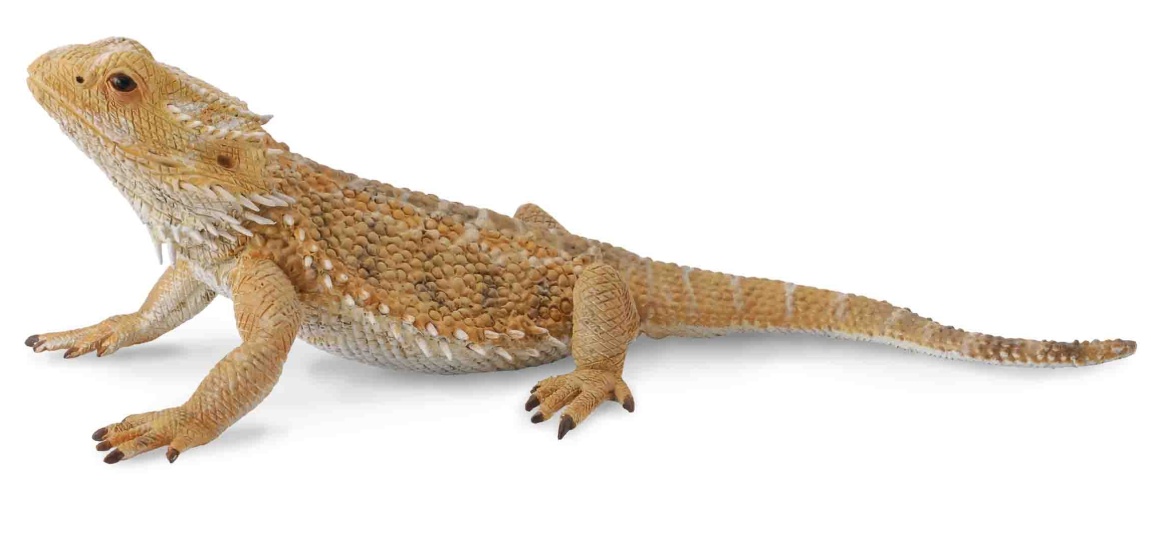 